Istotne postanowienia umowy 			           - Załącznik nr 2 do ogłoszenia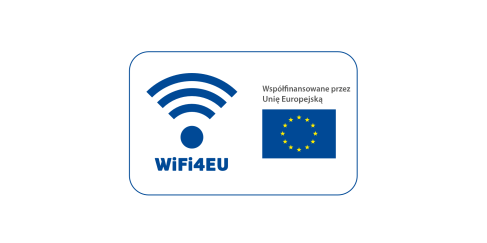 UMOWA NR : …………………zawarta w dniu …………………….……… w Kroczycach pomiędzy: - Gminą Kroczyce z siedzibą w Kroczycach przy ulicy Batalionów Chłopskich 29, NIP 649-22-89-505, reprezentowaną przez: 1. Wójta Gminy – Stefana Pantaka 2. przy kontrasygnacie Skarbnika Gminy – Katarzyny Fabjańskiej - Góralzwaną dalej Zamawiającyma………..………………………………………………………………………………………...…………………………………………………………………………………………………………………………………………………………………,zwanym dalej Wykonawcą została zawarta umowa o następującej treści: § 1Przedmiot UmowyPrzedmiotem Umowy jest wykonanie zadania pn. „Budowa i utrzymanie sieci publicznych punktów dostępu do Internetu w gminie Kroczyce w ramach projektu WiFi4EU”.Zadanie obejmujea) kompleksową realizację projektu budowy sieci HotSpot’ów oraz usług serwisowych przez okres 36 miesięcy, licząc od daty przekazania przez Agencję potwierdzenia realizacji instalacji w ramach projektu WiFi4EU orazb) zapewnienie połączenia internetowego do hot-spotów  zgodnie z wymogami określonymi w dokumentacji postępowania.Obowiązkiem Wykonawcy jest również zapewnienie usługi rekonfiguracji sieci WiFi4EU w celu podłączenia jej do rozwiązania na potrzeby bezpiecznego uwierzytelniania i monitorowania w pełnej zgodności z wymogami określonymi w programie WiFi4EU - w przypadku uruchomienia przez Agencję Zarządzającą Programem takiej funkcjonalności.  Na Wykonawcy, o ile realizacja zadania będzie tego wymagać, spoczywa obowiązek zgłoszenia robót właściwym organom administracji, przygotowania dokumentów do wystąpienia o wymagane decyzje administracyjne, uzyskanie w imieniu Zamawiającego wymaganych: decyzji, opinii, uzgodnień etc.  Zadanie należy wykonać zgodnie z dokumentacją postępowania przy uwzględnieniu warunków określonych umową o udzielenie dotacji nr INEA/CEF/WiFi4EU/2-2019/029759-040800 z Agencją Wykonawczą ds. Innowacyjności i Sieci.Wykonawca nie ma żadnych praw wobec Agencji na mocy umowy o udzielenie dotacji, o której mowa w ust. 5.§ 2 Termin realizacjiTermin rozpoczęcia wykonania przedmiotu umowy rozpoczyna się z dniem podpisania umowy. Termin realizacji przedmiotu umowy: instalacja i uruchomienie 12 publicznych punktów dostępu do internetu:  do 90 dni od dnia podpisania umowy;zapewnienie usług serwisowych polegających na bieżącym utrzymaniu systemu w sprawności, w tym wykonywanie konserwacji i niezbędnych napraw przez okres 36 miesięcy, licząc od daty przekazania przez Agencję potwierdzenia realizacji instalacji,zapewnienie usługi dostępu do Internetu dla zainstalowanych bezprzewodowych punktów dostępu o przepustowości min. 30 Mb/s: przez okres 36 miesięcy, licząc od daty przekazania przez Agencję potwierdzenia realizacji instalacji.§3 Bezpieczeństwo i poufność Wykonawca oświadcza, że jest uprawniony do wykonywania na terenie Polski czynności w zakresie określonym w niniejszej umowie. Wykonawca oświadcza, że jest zarejestrowany na portalu WiFi4EU jako przedsiębiorstwo instalujące WiFi i będzie zarejestrowany przez cały okres trwania umowy. Jeśli Wykonawca nie będzie zarejestrowany na portalu WiFi4EU, jako przedsiębiorstwo instalujące umowa zostanie rozwiązana. Wykonawca zobowiązuje się wykonywać niniejszą umowę z najwyższą starannością zawodową w celu zabezpieczenia prawnego, organizacyjnego i technicznego interesów Zamawiającego.Wykonawca zobowiązuje się do przyjęcia odpowiednich technicznych i organizacyjnych środków bezpieczeństwa, uwzględniając ryzyko, jakie niesie ze sobą przetwarzanie i charakter określonych danych osobowych, w celu:uniemożliwienia osobom nieuprawnionym uzyskania dostępu do systemów przetwarzania danych osobowych, a w szczególności:wszelkich bezprawnych odczytów, kopiowania, modyfikowania lub usuwania nośników informacji;nieuprawnionego wprowadzania danych, jak również nieuprawnionego ujawniania, modyfikowania lub usuwania przechowywanych danych osobowych;bezprawnego użycia systemów przetwarzania danych za pomocą urządzeń służących do transmisji danych;dopilnowania, aby uprawnieni użytkownicy systemów przetwarzania danych mieli dostęp wyłącznie do danych osobowych, których dotyczy ich prawo dostępu;odnotowywania danych osobowych, które zostały przekazane, daty ich przekazania i podmiotu, któremu zostały przekazane;dopilnowania, aby dane osobowe przetwarzane w imieniu osób trzecich mogły być przetwarzane tylko w sposób określony przez Agencję;dopilnowania, aby w trakcie przekazywania danych osobowych oraz transportu nośników informacji, dane nie mogły zostać odczytane, skopiowane ani usunięte bez upoważnienia;opracowania swojej struktury organizacyjnej w sposób zgodny z wymogami ochrony danych.§ 4 Wynagrodzenie za wykonanie przedmiotu UmowyZa wykonanie prac określonych i świadczenie usług, o których mowa w § 1 ust. 2 lit. a) Wykonawcy przysługuje jednorazowe wynagrodzenie  w kwocie ……………….……. zł brutto (słownie: ………………….………… brutto).Za świadczenie usług określonych  w § 1 ust. 2 lit. b) Wykonawca pobiera opłatę miesięczną w wysokości …………..……… zł brutto (słownie: ………………………………. złotych brutto). Kwota w wysokości nie większej niż 15 000 euro tytułem kosztów określonych w § 4 ust. 1 zostanie wypłacona Wykonawcy bezpośrednio przez Agencję Wykonawczą ds. Innowacyjności i Sieci /INEA/ (dalej: Agencja). Wykonawca spełnić musi wszystkie wymagania formalne i techniczne stawiane przez Agencję celem otrzymania płatności. Z tytułu kwoty wypłacanej przez Agencję, dot. kosztów określonych w § 4 ust. 1, nie przysługuje Wykonawcy żadne roszczenie w stosunku do Zamawiającego.Wypłata wynagrodzenia należnego od Zamawiającego, o którym mowa w ust. 1 niniejszego paragrafu, nastąpi po wykonaniu sieci publicznych punktów dostępu do Internetu, w terminie 30 dni od dnia doręczenia Zamawiającemu faktury VAT, przelewem na konto Wykonawcy w banku wskazanym na fakturze. Kwota przekraczająca kwotę 15 000 euro tytułem kosztów określonych w § 4 ust. 1 (przeliczona przez Zamawiającego na zł, zgodnie ze średnim kursem euro ogłoszonym przez Narodowy Bank Polski w dniu otwarcia ofert) zostanie zapłacona przez Zamawiającego. Wynagrodzenie określone w ust. 2, jest wynagrodzeniem ryczałtowym i będzie płatne na podstawie comiesięcznej faktury VAT, z 30-dniowym terminem płatności licząc od dnia doręczenia jej Zamawiającemu, przelewem na konto Wykonawcy wskazane na fakturze.Zamawiający zastrzega sobie prawo rozliczenia płatności wynikających z umowy za pośrednictwem metody podzielonej płatności (ang. split payment) przewidzianego w przepisach ustawy o podatku od towarów i usług.Wykonawca oświadcza, że rachunek bankowy wskazany w fakturze:a) jest rachunkiem umożliwiającym płatność w ramach mechanizmu podzielonej płatności, o którym mowa powyżej,b) jest rachunkiem znajdującym się w elektronicznym wykazie podmiotów prowadzonym od 1 września 2019r. przez Szefa Krajowej Administracji Skarbowej, o którym mowa w ustawie o podatku od towarów i usług.W przypadku gdy rachunek bankowy wykonawcy nie spełnia warunków określonych w ust. 8, opóźnienie w dokonaniu płatności w terminie określonym w umowie, powstałe wskutek braku możliwości realizacji przez Zamawiającego płatności wynagrodzenia z zachowaniem mechanizmu podzielonej płatności bądź dokonania płatności na rachunek objęty wykazem, nie stanowi dla Wykonawcy podstawy do żądania od Zamawiającego jakichkolwiek odsetek/odszkodowań lub innych roszczeń z tytułu dokonania nieterminowej płatności.Za dzień spełnienia świadczenia pieniężnego uznaje się datę obciążenia rachunku Zamawiającego. Wszelkie koszty związane z koniecznością osobistego stawiennictwa Wykonawcy w siedzibie Zamawiającego celem realizacji umowy, w tym koszty dojazdu, noclegu, roboczogodziny itp. ponosi Wykonawca. § 5Kary Wykonawca zapłaci Zamawiającemu następujące kary umowne: a) 1% wynagrodzenia brutto określonego w §4 ust. 1 za każdy dzień zwłoki w realizacji zadań wskazanych w § 1 ust. 2 lit. a). b) za opóźnienie w usunięciu powstałych wad stwierdzonych przy odbiorze – w wysokości 0,5 % wynagrodzenia umownego określonego w §4 ust. 1 za każdy dzień opóźnienia liczonego od dnia upływu wyznaczonego terminu na usunięcie wad, c) 2% miesięcznego wynagrodzenia brutto określonego w §4 ust. 2 za każdą godzinę nieuzasadnionej zwłoki  w usunięciu awarii.  d) za odstąpienie od umowy z winy Wykonawcy w wysokości 20% wartości wynagrodzenia, o którym mowa w §4 ust. 1. Zamawiający zapłaci Wykonawcy  następujące kary umowne: a) za odstąpienie od umowy z przyczyn zależnych od Zamawiającego w wysokości 20% wartości wynagrodzenia, o którym mowa w §4 ust. 1. Zamawiający zachowuje prawo do dochodzenia naprawienia szkody przewyższającej wartości kar umownych. § 6OdbiórStrony postanawiają, że z czynności odbioru będzie spisany protokół zawierający wszelkie ustalenia dokonane w toku odbioru, jak też terminy wyznaczone na usunięcie stwierdzonych przy odbiorze wad.  Wykonawca, w zakresie wykonania zadania wskazanego w §1 ust. 2 lit. a) zgłosi Zamawiającemu gotowość do odbioru.Jeżeli w toku czynności odbioru zostaną stwierdzone wady, to Zamawiającemu przysługują następujące uprawnienia: a) jeżeli wady nadają się do usunięcia, może odmówić odbioru do czasu usunięcia wad,  b) jeżeli wady nie nadają się do usunięcia, - jeżeli nie uniemożliwiają one użytkowania przedmiotu odbioru zgodnie  z przeznaczeniem, Zamawiający może obniżyć odpowiednio wynagrodzenie, - jeżeli wady uniemożliwiają użytkowanie zgodnie z przeznaczeniem, Zamawiający może odstąpić od umowy lub żądać wykonania przedmiotu odbioru po raz drugi, bez dodatkowego wynagrodzenia. Wykonawca zobowiązany jest do zawiadomienia Zamawiającego o usunięciu wad oraz do żądania wyznaczenia terminu na odbiór zakwestionowanych uprzednio robót, jako wadliwych. § 7WłasnośćPrawo własności, w tym prawo własności przemysłowej i intelektualnej, w odniesieniu do wyników działania, raportów oraz innych związanych z działaniem dokumentów, przysługuje Zamawiającemu.Wszystkie urządzenia i instalacje służące do realizacji wskazanych w umowie usług za wyjątkiem urządzeń końcowych dostawcy usług internetowych należą do Zamawiającego. Po zakończeniu okresu obowiązywania umowy lub jej rozwiązaniu zainstalowane systemy pozostają własnością Zamawiającego wraz ze wszystkimi ich składnikami potrzebnymi do prawidłowego ich funkcjonowania (nośniki, opisy konfiguracji, hasła, licencje). § 8Gwarancja jakości i rękojmia za wadyWykonawca udziela gwarancji jakości oraz rękojmi na wykonane sieci będące przedmiotem umowy na okres 3 lat, którego początek rozpoczyna swój bieg od daty przekazania przez Agencję potwierdzenia realizacji instalacji.W przypadku wystąpienia awarii Wykonawca zobowiązany jest do ich usunięcia na koszt własny w ciągu 6 h, licząc od powiadomienia go o awarii. Usuwanie awarii, która nastąpiła w godzinach pracy urzędu gminy powinna  rozpocząć się niezwłocznie lecz nie później niż po 6 godzinach od czasu zgłoszenia awarii przez Zamawiającego.W wypadku, gdy usunięcie awarii będzie trwało dłużej niż 6 h lub ze względów technologicznych prace powinny być wykonane w innym terminie, należy ten termin uzgodnić z Zamawiającym. W razie uchylania się Wykonawcy od usunięcia wad ujawnionych w okresie gwarancji i rękojmi, Zamawiający może zlecić ich usunięcie osobie trzeciej na koszt i ryzyko Wykonawcy. § 9Klauzula informacyjna dla osób fizycznych z art. 13 RODO w celu związanym z postępowaniem o udzielenie zamówienia publicznegoZgodnie z art 13 ust 1 i 2 Rozporządzenia Parlamentu Europejskiego i Rady (UE) 2016/679 z dnia 27 kwietnia 2016 r. w sprawie ochrony osób fizycznych w związku z przetwarzaniem danych osobowych i w sprawie swobodnego przepływu takich danych oraz uchylenia dyrektywy 95/46/WE (Rozporządzenie ogólne), niniejszym informujemy, iż:Administratorem Pana/Pani danych osobowych będzie Wójt Gminy Kroczyce, ul. Batalionów Chłopskich 29, 42-425 Kroczyce;.inspektor ochrony danych osobowych w Gminie Kroczyce jest dostępny pod adresem e-mail: iod@kroczyce.pl, telefon/34 315 21 50 do 5.Pani/Pana dane osobowe będą przetwarzane w celu związanym z realizacją umowy w sprawie zamówienia publicznego, na podstawie art. 6 ust. 1 lit. c) Rozporządzenia ogólnego, tj. przetwarzanie jest niezbędne do wypełnienia obowiązku prawnego ciążącego na administratorze;Podanie przez Panią/Pana danych osobowych jest wymogiem ustawowym określonym w przepisach ustawy Pzp, związanym z udziałem w postępowaniu o udzielenie zamówienia publicznego. Konsekwencje niepodania określonych danych osobowych wynikają z ustawy Pzp;Posiada Pani/Pan prawo do:dostępu do swoich danych, ich sprostowania, usunięcia lub ograniczenia przetwarzania danych osobowych,przenoszenia danych,wniesienie sprzeciwu wobec przetwarzania. –      w przypadkach i na warunkach określonych w Rozporządzeniu ogólnym;Pani/Pana dane osobowe mogą zostać udostępniane innym odbiorcom. Ewentualnymi odbiorcami Pani/Pana danych osobowych będą osoby lub podmioty, którym udostępniona zostanie dokumentacja postępowania w oparciu o art. 8 oraz art. 96 ust. 3 ustawy Pzp lub osoby/podmioty/organy kontrolujące, którym zamawiający zobowiązany jest udostępnić dokumentację postępowania. Pani/Pana dane mogą zostać również udostępnione w oparciu o  ustawę z dnia 6 września 2001 roku – o dostępie do informacji publicznej (Dz. U. 2018 r., poz. 1330).Pani/Pana dane osobowe będą przetwarzane przez okres wynikający z obowiązujących przepisów prawa i obowiązków Zamawiającego związanych z objęciem zamówienia finansowaniem ze środków UE – tzn. przez okres niezbędny do przeprowadzenia kontroli postępowania i realizowanego Projektu; Posiada Pani/Pan prawo wniesienia skargi do właściwego organu nadzorczego – Prezesa Urzędu Ochrony Danych Osobowych, gdy uzasadnione jest, że Pana/Pani dane osobowe przetwarzane są przez administratora niezgodnie z przepisami Rozporządzenia ogólnego. Pani/Pana dane osobowe nie będą przetwarzane w sposób zautomatyzowany, w tym w formie profilowania.Pani/Pana dane osobowe nie będą przekazywane do państwa trzeciego/organizacji międzynarodowej.Informacje podawane w przypadku pozyskiwania danych osobowych w sposób inny niż od osoby, której dane dotyczą.§ 10 Postanowienia końcoweWszelkie zmiany i uzupełnienia umowy wymagają formy pisemnej w postaci aneksu, pod rygorem nieważności.  W sprawach nie uregulowanych niniejszą umową mają zastosowanie odpowiednie przepisy Kodeksu Cywilnego. Niniejsza umowa została sporządzona w trzech jednobrzmiących egzemplarzach: 2 egzemplarze dla Zamawiającego i 1 egzemplarz dla Wykonawcy.Spory wynikłe na tle realizacji niniejszej umowy, będą rozstrzygane po uprzednim wyczerpaniu środków polubownych, przez sąd powszechny właściwy ze względu na siedzibę Zamawiającego.Zamawiający:								Wykonawca:…………………………………						…………………………………